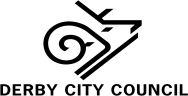    SECONDARY PLACEMENT PANELSupported PlacementYou have been asked to complete this form because the young person is either:Out of area – they are a new referral to Derby City where there are admissions concerns.Student is coming out of EHE – application to return to mainstream and you are the last school the student attended.Student is ready for reintegration from AP.Please Complete this Form as Comprehensively as PossiblePlease send back to: IYFA@derby.gov.uk Date form was completed:                                  By:Young Person’s DetailsYoung Person’s DetailsYoung Person’s DetailsYoung Person’s DetailsYoung Person’s DetailsYoung Person’s DetailsYoung Person’s DetailsYoung Person’s DetailsYoung Person’s DetailsYoung Person’s DetailsYoung Person’s DetailsYoung Person’s DetailsYoung Person’s DetailsYoung Person’s DetailsStudent Legal Name in FullStudent Legal Name in FullDate of BirthYear GroupYear GroupGenderM/FEthnicity Ethnicity Ethnicity Is the student considered to be disabled? If yes, please provide detailsIs the student considered to be disabled? If yes, please provide detailsIs the student considered to be disabled? If yes, please provide detailsIs the student considered to be disabled? If yes, please provide detailsYes/NoYes/NoYes/NoYes/NoUPNUPNUPNIs the student considered to be disabled? If yes, please provide detailsIs the student considered to be disabled? If yes, please provide detailsIs the student considered to be disabled? If yes, please provide detailsIs the student considered to be disabled? If yes, please provide detailsYes/NoYes/NoYes/NoYes/NoParent/Carer DetailsParent/Carer DetailsParent/Carer DetailsParent/Carer DetailsParent/Carer DetailsParent/Carer DetailsParent/Carer DetailsParent/Carer DetailsParent/Carer DetailsParent/Carer DetailsParent/Carer DetailsParent/Carer DetailsParent/Carer DetailsParent/Carer DetailsFirst Parent/Carer Name in FullFirst Parent/Carer Name in FullFirst Parent/Carer Name in FullFirst Parent/Carer Name in FullRelation to StudentSecond Parent/Carer NameSecond Parent/Carer NameSecond Parent/Carer NameSecond Parent/Carer NameRelation to StudentAddressTelephoneTelephoneTelephoneAddressMobileMobileMobileAddressEmail AddressEmail AddressEmail AddressSchool Name:Role in School:Role in School:Role in School:Other Agencies InvolvedOther Agencies InvolvedOther Agencies InvolvedOther Agencies InvolvedOther Agencies InvolvedOther Agencies InvolvedOther Agencies InvolvedOther Agencies InvolvedOther Agencies InvolvedOther Agencies InvolvedOther Agencies InvolvedOther Agencies InvolvedOther Agencies InvolvedOther Agencies InvolvedName of AgenciesName of AgenciesName of AgenciesName of AgenciesName of AgenciesContact NameContact NameContact NameContact NamePhone NumbersPhone NumbersPhone NumbersPhone NumbersPhone NumbersMSTMSTMSTMSTMSTPriority FamiliesPriority FamiliesPriority FamiliesPriority FamiliesPriority FamiliesFIP (Family Intervention Project)FIP (Family Intervention Project)FIP (Family Intervention Project)FIP (Family Intervention Project)FIP (Family Intervention Project)School NurseSchool NurseSchool NurseSchool NurseSchool NurseCode of PracticeCode of PracticeCode of PracticeCode of PracticeCode of PracticeCode of PracticeEHCP/StatementUndergoing AssessmentSEN SupportSEN DetailsSEN DetailsSEN DetailsSEN DetailsSEN DetailsSEN DetailsSEN DetailsSpecific SENADHDAsperger’sASDSEMHDHIMLDSpecific SENMSIPDPMLDSLDSpLDOtherSafeguarding/Risk AssessmentSafeguarding/Risk AssessmentSafeguarding/Risk AssessmentSafeguarding/Risk AssessmentSafeguarding/Risk AssessmentSafeguarding/Risk AssessmentDSL School Contact NameTelephoneEmailHas a pre-EHA or EHA been completed for this student?Has a pre-EHA or EHA been completed for this student?Has a pre-EHA or EHA been completed for this student?YES  NOYES  NOYES  NODoes this student have a history of violence towards others? If yes, to whom?Please provide brief details.Does this student have a history of violence towards others? If yes, to whom?Please provide brief details.Does this student have a history of violence towards others? If yes, to whom?Please provide brief details.YES  NO Who:Details:YES  NO Who:Details:YES  NO Who:Details:Does this student pose a significant threat of harm to others?Does this student pose a significant threat of harm to others?Does this student pose a significant threat of harm to others?YES  NOYES  NOYES  NODoes this student have any history of substance misuse?Does this student have any history of substance misuse?Does this student have any history of substance misuse?YES  NOYES  NOYES  NODoes the student have a current Risk AssessmentDoes the student have a current Risk AssessmentDoes the student have a current Risk AssessmentYES  NOYES  NOYES  NOAny other significant event we need to be aware of that may impact on student behaviour.Any other significant event we need to be aware of that may impact on student behaviour.Current Academic Information*Current Academic Information*Current Academic Information*Current Academic Information*Current Academic Information*Is the student currently on the school roll and attending mainstream lessons?Is the student currently on the school roll and attending mainstream lessons?Is the student currently on the school roll and attending mainstream lessons?Is the student currently on the school roll and attending mainstream lessons?YES/NOIs the student accessing alternative provision’s e.g. inclusion unit/part time timetable?Is the student accessing alternative provision’s e.g. inclusion unit/part time timetable?Is the student accessing alternative provision’s e.g. inclusion unit/part time timetable?Is the student accessing alternative provision’s e.g. inclusion unit/part time timetable?YES/NOFixed Term Exclusion Data*Fixed Term Exclusion Data*Fixed Term Exclusion Data*Fixed Term Exclusion Data*Fixed Term Exclusion Data*FTE DateFTE DurationReasons for FTEReintegration Steps TakenReintegration Steps TakenAny Other InformationIs there any other information you feel would be useful?Exams OfficerExams OfficerExams OfficerExams OfficerNameTelephoneEmailSubjectExam Board (if appropriate)Specification/ CourseCurrent GradeEnglishMathsScienceBehaviourDescribe briefly the student’s behaviour and involvement of LA and other services.  (Attach supplementary information as appendix B - including disciplinary record / details of inclusions, fixed and permanent exclusions, serious incident reports and information to contribute to risk assessment). Indicate proportion of week in education (full or part time).Comment on the student’s attitude to work, with staff and with peers.AttendanceProvide details of current attendance below: also if possible to include details of past two academic years.  Summarise any factors that affect attendance.  (Please attach attendance print out/Appendix C).Mental HealthIf there have been concerns about the student’s mental health describe briefly the reasons.  Please indicate whether or not a referral has been made to a mental health professional.  If information is available – provide a brief summary below and attach any supplementary information as appendix D).Social / Home CircumstancesIf there have been concerns or information about the student’s social circumstances please describe these briefly below.  In particular, comment on any information provided by Social Services, EWS etc.  Are there any child protection issues?  (Attach any supplementary information, including parent contracts / orders as appendix E).Any family circumstances we should be aware of.Health and SafetySummarise any health and safety concerns that have been raised. (Attach any supplementary information as appendix G). 